WORKSHOPMISSIONE MULTISETTORIALEIMPRESE EUROPEE NEGLI EMIRATI ARABIe focus su imprese femminiliGiovedì 25 febbraio 2016, 15:30 - PalermoLunedì 7 marzo 2016, 11:00 - CataniaScheda di adesione al workshop Palermo/CataniaScheda da compilare ed inviare entro il 24 febbraio 2016 alle 12:00 per PalermoScheda da compilare ed inviare entro il 3 marzo 2016 alle 12:00 per Cataniabridgeconomies@confindustriasicilia.it; fax 091 323982Data________________												Firma ________________Consenso al trattamento dei dati personali Il sottoscritto a conoscenza dell'informativa ai sensi dell'art.13 del D. Lgs 196/2003 per le finalità connesse alle reciproche obbligazioni derivanti dal rapporto in atto esprime il proprio consenso al trattamento dei suoi dati personali. 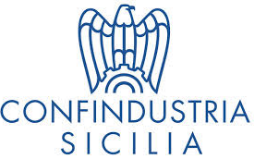 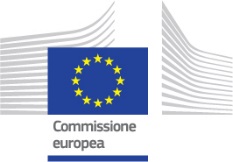    In partnership con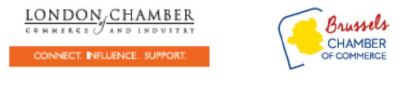 Contatti:				Giada PlataniaConfindustria Sicilia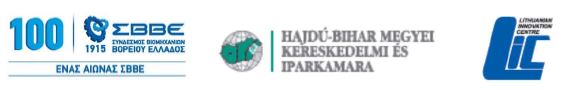 Via Alessandro Volta 4490133 Palermog.platania@confindustriasicilia.itTel. 091 581100 PARTECIPERO’ A PALERMO:PARTECIPERO’ A PALERMO:PARTECIPERO’ A CATANIA:PARTECIPERO’ A CATANIA:NOME/COGNOME: NOME/COGNOME: NOME/COGNOME: NOME/COGNOME: AZIENDA\ENTE:AZIENDA\ENTE:AZIENDA\ENTE:AZIENDA\ENTE:RUOLO: RUOLO: SETTORE: SETTORE: INDIRIZZO:INDIRIZZO:INDIRIZZO:INDIRIZZO:EMAIL: EMAIL: SITO: SITO: TELEFONO: TELEFONO: TELEFONO: TELEFONO: N. DIPENDENTI:FATTURATO ANNUO:FATTURATO ANNUO:ANNO COSTITUZIONE: